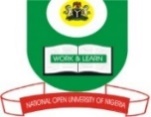 NIGERIA, UNIVERSITY VILLAGE PLOT 91 CADASTRAL ZONE, NNAMDI AZIKIWE EXPRESS WAY, JABI, ABUJAFACULTY OF SCIENCESJULY 2018 EXAMINATIONSCourse code: CIT383Course Title:Introduction to Object-Oriented ProgrammingTime:2 HRS		Units:	2 CreditsInstruction: Answer questions one (1) and any other Three (3) questions. QUESTIONSQuestion 1								(25 marks for Question 1)a)	What are the characteristics of abstract data type (ADT)? Name three (3) of them.													(3 marks)b)	Write a simple Java Program to print message “I Love Java Programming”	(4 marks)c)	Define inheritance. State its concept?					(3 marks)d)	State 5 five advantages of using methods in Java.			(10 marks)e)	Briefly explain what is meant by a class?								(3 marks)f)	Define Data encapsulation.						(2 marks)Question 2								(15 marks for Question 2)a)	Write short notes on conversion operators.					(5 marks)b)	What is Polymorphism?							(2 marks)c)	Mention 2 (two) types of Polymorphism and explain them.			(4 marks)d)	List the four (4) logical operators that can be directly overloaded for aclass.(4 marks)Question 3								(15 marks for Question 3)a)	Define a Unary operator overloading and show the syntax.			(3 marks)b)	State and briefly explain three (3) benefits of bundling code into individual software objects. (6 marks)c)	Give four (4) examples of Message passing styles.				(4 marks)d)	Define a Class and the general syntax					(2marks)Question 4								(15 marks for Question 4)a)	Define the following terms:							(6 marks)i)	Composition?								ii)	Abstraction								b)	Tabularise the differences between a Constructor and a Method?		(4 marks)c)	List two (2) properties of a class.						(5 marks)Question 5								(15 marks for Question 5)a)	Create a non-executable class that has a method that computes factorial.(10 marks)b)	What is the difference between a Class and an Object?			(5 marks)